 INFORMACIÓN GENERAL	Regional:Distrito CapitalDistrito CapitalDistrito CapitalDistrito CapitalCentro de Formación:CGACGAPrograma de Formación:Programa de Formación:Programa de Formación:Tecnólogo en Gestión BibliotecariaTecnólogo en Gestión BibliotecariaTecnólogo en Gestión BibliotecariaNo. de Ficha:2066979Datos del AprendizDatos del AprendizNombre:Nombre:Erika Paola Escobar CortesErika Paola Escobar CortesErika Paola Escobar CortesErika Paola Escobar CortesDatos del AprendizDatos del AprendizIdentificación:Identificación:1000787990100078799010007879901000787990Datos del AprendizDatos del AprendizTeléfono:Teléfono:3142585938314258593831425859383142585938Datos del AprendizDatos del AprendizE-mail:E-mail:epescobar@universidadean.edu.coepescobar@universidadean.edu.coepescobar@universidadean.edu.coepescobar@universidadean.edu.coDatos del AprendizDatos del AprendizAlternativa registrada en SOFIA plusAlternativa registrada en SOFIA plusEtapa PrácticaEtapa PrácticaEtapa PrácticaEtapa PrácticaEnte ConformadorEnte ConformadorRazón social Empresa:Razón social Empresa:Universidad EanUniversidad EanUniversidad EanUniversidad EanEnte ConformadorEnte ConformadorNit:Nit:8600260581860026058186002605818600260581Ente ConformadorEnte ConformadorDirección:Dirección:Carrera 11 No. 78-47Carrera 11 No. 78-47Carrera 11 No. 78-47Carrera 11 No. 78-47Ente ConformadorEnte ConformadorNombre del Jefe Inmediato del aprendiz:Nombre del Jefe Inmediato del aprendiz:Jacqueline Calderón RojasJacqueline Calderón RojasJacqueline Calderón RojasJacqueline Calderón RojasEnte ConformadorEnte ConformadorCargo:Cargo:Coordinadora Biblioteca Hidelbrando Perico AfanadorCoordinadora Biblioteca Hidelbrando Perico AfanadorCoordinadora Biblioteca Hidelbrando Perico AfanadorCoordinadora Biblioteca Hidelbrando Perico AfanadorEnte ConformadorEnte ConformadorTeléfono:Teléfono:3123701183312370118331237011833123701183Ente ConformadorEnte ConformadorE-mail:E-mail:jcalderon@universidadean.edu.cojcalderon@universidadean.edu.cojcalderon@universidadean.edu.cojcalderon@universidadean.edu.co2. PLANEACIÓN ETAPA PRODUCTIVA2. PLANEACIÓN ETAPA PRODUCTIVA2. PLANEACIÓN ETAPA PRODUCTIVA2. PLANEACIÓN ETAPA PRODUCTIVACONCERTACIÓN PLAN DE TRABAJO DURANTE LA ETAPA PRODUCTIVA DEL APRENDIZCONCERTACIÓN PLAN DE TRABAJO DURANTE LA ETAPA PRODUCTIVA DEL APRENDIZCONCERTACIÓN PLAN DE TRABAJO DURANTE LA ETAPA PRODUCTIVA DEL APRENDIZCONCERTACIÓN PLAN DE TRABAJO DURANTE LA ETAPA PRODUCTIVA DEL APRENDIZACTIVIDADES A DESARROLLAR Relacione las actividades que el aprendiz va a realizar. (Estas deben corresponder al Perfil del egresado establecido en el programa de formación que el aprendiz está desarrollando)EVIDENCIAS DE APRENDIZAJERECOLECCIÓN DE EVIDENCIASRECOLECCIÓN DE EVIDENCIASACTIVIDADES A DESARROLLAR Relacione las actividades que el aprendiz va a realizar. (Estas deben corresponder al Perfil del egresado establecido en el programa de formación que el aprendiz está desarrollando)EVIDENCIAS DE APRENDIZAJEFechaLugarGestión de recursos Preparación FísicaCatalogación Reposición, sistema BibliograficoOBSERVACIONES Se divide en dos áreas OBSERVACIONES Se divide en dos áreas OBSERVACIONES Se divide en dos áreas OBSERVACIONES Se divide en dos áreas 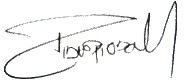 _______________________________        _____________________           ___________________  ________Nombre y Firma del ente Conformador        Firma del Aprendiz                      Nombre y firma Instructor seguimiento_______________________________        _____________________           ___________________  ________Nombre y Firma del ente Conformador        Firma del Aprendiz                      Nombre y firma Instructor seguimiento_______________________________        _____________________           ___________________  ________Nombre y Firma del ente Conformador        Firma del Aprendiz                      Nombre y firma Instructor seguimiento_______________________________        _____________________           ___________________  ________Nombre y Firma del ente Conformador        Firma del Aprendiz                      Nombre y firma Instructor seguimiento3. SEGUIMIENTO ETAPA PRODUCTIVA3. SEGUIMIENTO ETAPA PRODUCTIVA3. SEGUIMIENTO ETAPA PRODUCTIVA3. SEGUIMIENTO ETAPA PRODUCTIVA3. SEGUIMIENTO ETAPA PRODUCTIVA3. SEGUIMIENTO ETAPA PRODUCTIVA3. SEGUIMIENTO ETAPA PRODUCTIVA3. SEGUIMIENTO ETAPA PRODUCTIVATIPO DE INFORMETIPO DE INFORMEParcial: xPERÍODO EVALUADOPERÍODO EVALUADOInicio: 14/01/2022Inicio: 14/01/2022Inicio: 14/01/2022TIPO DE INFORMETIPO DE INFORMEFinal: PERÍODO EVALUADOPERÍODO EVALUADOFinalización: 13/07/2022Finalización: 13/07/2022Finalización: 13/07/2022FACTORES ACTITUDINALES Y COMPORTAMENTALESFACTORES ACTITUDINALES Y COMPORTAMENTALESFACTORES ACTITUDINALES Y COMPORTAMENTALESFACTORES ACTITUDINALES Y COMPORTAMENTALESFACTORES ACTITUDINALES Y COMPORTAMENTALESFACTORES ACTITUDINALES Y COMPORTAMENTALESFACTORES ACTITUDINALES Y COMPORTAMENTALESFACTORES ACTITUDINALES Y COMPORTAMENTALESVARIABLEDESCRIPCIÓNDESCRIPCIÓNDESCRIPCIÓNVALORACIÓNVALORACIÓNVALORACIÓNObservaciónVARIABLEDESCRIPCIÓNDESCRIPCIÓNDESCRIPCIÓNSatisfactorioSatisfactorioPor mejorarObservaciónRELACIONES INTERPERSONALESDesarrolla relaciones interpersonales con las personas de los diferentes niveles del ente Conformador en forma armoniosa, respetuosa y enmarcada dentro de los principios de convivencia social.Desarrolla relaciones interpersonales con las personas de los diferentes niveles del ente Conformador en forma armoniosa, respetuosa y enmarcada dentro de los principios de convivencia social.Desarrolla relaciones interpersonales con las personas de los diferentes niveles del ente Conformador en forma armoniosa, respetuosa y enmarcada dentro de los principios de convivencia social.xxTRABAJO EN EQUIPOParticipa en forma activa y propositiva en equipos de trabajo asumiendo los roles, de acuerdo con sus fortalezas.Participa en forma activa y propositiva en equipos de trabajo asumiendo los roles, de acuerdo con sus fortalezas.Participa en forma activa y propositiva en equipos de trabajo asumiendo los roles, de acuerdo con sus fortalezas.xxSOLUCIÓN DE PROBLEMASPropone alternativas de solución a situaciones problemáticas, en el contexto del desarrollo de su etapa productiva. Propone alternativas de solución a situaciones problemáticas, en el contexto del desarrollo de su etapa productiva. Propone alternativas de solución a situaciones problemáticas, en el contexto del desarrollo de su etapa productiva. xxCUMPLIMIENTOAsume compromiso de las funciones y responsabilidades asignadas en el desarrollo de su trabajo.Asume compromiso de las funciones y responsabilidades asignadas en el desarrollo de su trabajo.Asume compromiso de las funciones y responsabilidades asignadas en el desarrollo de su trabajo.xxORGANIZACIÓNDemuestra capacidad para ordenar y disponer los elementos necesarios e información para facilitar la ejecución de un trabajo y el logro de los objetivos.Demuestra capacidad para ordenar y disponer los elementos necesarios e información para facilitar la ejecución de un trabajo y el logro de los objetivos.Demuestra capacidad para ordenar y disponer los elementos necesarios e información para facilitar la ejecución de un trabajo y el logro de los objetivos.xxFACTORES TÉCNICOSFACTORES TÉCNICOSFACTORES TÉCNICOSFACTORES TÉCNICOSFACTORES TÉCNICOSFACTORES TÉCNICOSFACTORES TÉCNICOSFACTORES TÉCNICOSVARIABLEDESCRIPCIÓNDESCRIPCIÓNDESCRIPCIÓNVALORACIÓNVALORACIÓNVALORACIÓNObservaciónVARIABLEDESCRIPCIÓNDESCRIPCIÓNDESCRIPCIÓNSatisfactorioSatisfactorioPor mejorarObservaciónTRANSFERENCIA DE CONOCIMIENTODemuestra las competencias específicas del programa de formación en situaciones reales de trabajo. Demuestra las competencias específicas del programa de formación en situaciones reales de trabajo. Demuestra las competencias específicas del programa de formación en situaciones reales de trabajo. xxMEJORA CONTINUAAporta al mejoramiento de los procesos propios de su desempeño.Aporta al mejoramiento de los procesos propios de su desempeño.Aporta al mejoramiento de los procesos propios de su desempeño.xxFORTALECIMIENTO OCUPACIONALAutogestiona acciones que fortalezca su perfil ocupacional en el marco de su proyecto de vida.Autogestiona acciones que fortalezca su perfil ocupacional en el marco de su proyecto de vida.Autogestiona acciones que fortalezca su perfil ocupacional en el marco de su proyecto de vida.xOPORTUNIDAD Y CALIDADPresenta con oportunidad y calidad los productos generados en el desarrollo de sus funciones y actividades.Presenta con oportunidad y calidad los productos generados en el desarrollo de sus funciones y actividades.Presenta con oportunidad y calidad los productos generados en el desarrollo de sus funciones y actividades.xxRESPONSABILIDAD AMBIENTALAdministra los recursos para el desarrollo de sus actividades con criterios de responsabilidad ambiental.Administra los recursos para el desarrollo de sus actividades con criterios de responsabilidad ambiental.Administra los recursos para el desarrollo de sus actividades con criterios de responsabilidad ambiental.xxADMINISTRACIÓN DE RECURSOSUtiliza de manera racional los materiales, equipos y herramientas suministrados para el desempeño de sus actividades o funciones.Utiliza de manera racional los materiales, equipos y herramientas suministrados para el desempeño de sus actividades o funciones.Utiliza de manera racional los materiales, equipos y herramientas suministrados para el desempeño de sus actividades o funciones.xxSEGURIDAD OCUPACIONAL  E INDUSTRIALUtiliza   los elementos de seguridad y salud ocupacional de acuerdo con la normatividad vigente establecida para sus actividades o funciones.Utiliza   los elementos de seguridad y salud ocupacional de acuerdo con la normatividad vigente establecida para sus actividades o funciones.Utiliza   los elementos de seguridad y salud ocupacional de acuerdo con la normatividad vigente establecida para sus actividades o funciones.xxDOCUMENTACIÓN ETAPA PRODUCTIVAActualiza permanentemente el portafolio de evidencias.Actualiza permanentemente el portafolio de evidencias.Actualiza permanentemente el portafolio de evidencias.xxObservaciones del responsable ente Conformador.  (Sus observaciones proporcionan información que aporta al mejoramiento de la calidad de la Formación Profesional Integral):Muy puntual Realiza todo muy bien y muy proactiva Observaciones del responsable ente Conformador.  (Sus observaciones proporcionan información que aporta al mejoramiento de la calidad de la Formación Profesional Integral):Muy puntual Realiza todo muy bien y muy proactiva Observaciones del responsable ente Conformador.  (Sus observaciones proporcionan información que aporta al mejoramiento de la calidad de la Formación Profesional Integral):Muy puntual Realiza todo muy bien y muy proactiva Observaciones del responsable ente Conformador.  (Sus observaciones proporcionan información que aporta al mejoramiento de la calidad de la Formación Profesional Integral):Muy puntual Realiza todo muy bien y muy proactiva Observaciones del responsable ente Conformador.  (Sus observaciones proporcionan información que aporta al mejoramiento de la calidad de la Formación Profesional Integral):Muy puntual Realiza todo muy bien y muy proactiva Observaciones del responsable ente Conformador.  (Sus observaciones proporcionan información que aporta al mejoramiento de la calidad de la Formación Profesional Integral):Muy puntual Realiza todo muy bien y muy proactiva Observaciones del responsable ente Conformador.  (Sus observaciones proporcionan información que aporta al mejoramiento de la calidad de la Formación Profesional Integral):Muy puntual Realiza todo muy bien y muy proactiva Observaciones del responsable ente Conformador.  (Sus observaciones proporcionan información que aporta al mejoramiento de la calidad de la Formación Profesional Integral):Muy puntual Realiza todo muy bien y muy proactiva Observaciones del Aprendiz: 4. EVALUACIÓN ETAPA PRODUCTIVAObservaciones del Aprendiz: 4. EVALUACIÓN ETAPA PRODUCTIVAObservaciones del Aprendiz: 4. EVALUACIÓN ETAPA PRODUCTIVAObservaciones del Aprendiz: 4. EVALUACIÓN ETAPA PRODUCTIVAObservaciones del Aprendiz: 4. EVALUACIÓN ETAPA PRODUCTIVAObservaciones del Aprendiz: 4. EVALUACIÓN ETAPA PRODUCTIVAObservaciones del Aprendiz: 4. EVALUACIÓN ETAPA PRODUCTIVAObservaciones del Aprendiz: 4. EVALUACIÓN ETAPA PRODUCTIVAJUICIO DE EVALUACIÓN:              x      APROBADO                      NO APROBADO JUICIO DE EVALUACIÓN:              x      APROBADO                      NO APROBADO JUICIO DE EVALUACIÓN:              x      APROBADO                      NO APROBADO JUICIO DE EVALUACIÓN:              x      APROBADO                      NO APROBADO JUICIO DE EVALUACIÓN:              x      APROBADO                      NO APROBADO JUICIO DE EVALUACIÓN:              x      APROBADO                      NO APROBADO JUICIO DE EVALUACIÓN:              x      APROBADO                      NO APROBADO JUICIO DE EVALUACIÓN:              x      APROBADO                      NO APROBADO RECONOCIMIENTOS ESPECIALES SOBRE EL DESEMPEÑO: SI _______      NO_______Especificar cuáles: RECONOCIMIENTOS ESPECIALES SOBRE EL DESEMPEÑO: SI _______      NO_______Especificar cuáles: RECONOCIMIENTOS ESPECIALES SOBRE EL DESEMPEÑO: SI _______      NO_______Especificar cuáles: RECONOCIMIENTOS ESPECIALES SOBRE EL DESEMPEÑO: SI _______      NO_______Especificar cuáles: RECONOCIMIENTOS ESPECIALES SOBRE EL DESEMPEÑO: SI _______      NO_______Especificar cuáles: RECONOCIMIENTOS ESPECIALES SOBRE EL DESEMPEÑO: SI _______      NO_______Especificar cuáles: RECONOCIMIENTOS ESPECIALES SOBRE EL DESEMPEÑO: SI _______      NO_______Especificar cuáles: RECONOCIMIENTOS ESPECIALES SOBRE EL DESEMPEÑO: SI _______      NO_______Especificar cuáles: 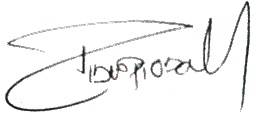 _______________________________                          ____________________                      __________________________Nombre y Firma del ente Conformador                    Firma del Aprendiz                               Nombre y firma Instructor Seguimiento Ciudad y fecha de elaboración 30/03/2022_______________________________                          ____________________                      __________________________Nombre y Firma del ente Conformador                    Firma del Aprendiz                               Nombre y firma Instructor Seguimiento Ciudad y fecha de elaboración 30/03/2022_______________________________                          ____________________                      __________________________Nombre y Firma del ente Conformador                    Firma del Aprendiz                               Nombre y firma Instructor Seguimiento Ciudad y fecha de elaboración 30/03/2022_______________________________                          ____________________                      __________________________Nombre y Firma del ente Conformador                    Firma del Aprendiz                               Nombre y firma Instructor Seguimiento Ciudad y fecha de elaboración 30/03/2022_______________________________                          ____________________                      __________________________Nombre y Firma del ente Conformador                    Firma del Aprendiz                               Nombre y firma Instructor Seguimiento Ciudad y fecha de elaboración 30/03/2022_______________________________                          ____________________                      __________________________Nombre y Firma del ente Conformador                    Firma del Aprendiz                               Nombre y firma Instructor Seguimiento Ciudad y fecha de elaboración 30/03/2022_______________________________                          ____________________                      __________________________Nombre y Firma del ente Conformador                    Firma del Aprendiz                               Nombre y firma Instructor Seguimiento Ciudad y fecha de elaboración 30/03/2022_______________________________                          ____________________                      __________________________Nombre y Firma del ente Conformador                    Firma del Aprendiz                               Nombre y firma Instructor Seguimiento Ciudad y fecha de elaboración 30/03/2022